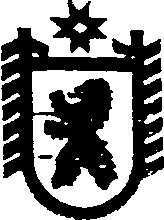 Российская ФедерацияРеспублика КарелияСОВЕТ  ВАЛДАЙСКОГО  СЕЛЬСКОГО  ПОСЕЛЕНИЯLIII  ЗАСЕДАНИЕ III СОЗЫВАРЕШЕНИЕот  27  декабря 2017 года  № 158п. ВалдайО внесении изменений в решение Совета Валдайского сельского поселения                      от 9 декабря 2016 года № 125 «О бюджете Валдайского сельского поселения на 2017 год  и на плановый период 2018 и 2019 годов»Совет Валдайского сельского поселения решил:1. Внести в решение Валдайского сельского поселения от 9 декабря 2016 года № 125 «О бюджете Валдайского сельского поселения на 2017 год и на плановый период 2018 и 2019 годов» (в редакции решений от 10 марта 2017 г. № 131, от 10 октября 2017 г. № 148, от 14 декабря 2017 г. № 156) следующие изменения:1)  подпункты 1-3 пункта 1 изложить в следующей редакции: «1) прогнозируемый общий объем доходов бюджета Валдайского сельского поселения в сумме 11 762,4 тыс. рублей, в том числе объем безвозмездных поступлений в сумме 7 637,3 тыс. рублей, из них объем получаемых межбюджетных трансфертов в сумме 7 591,1 тыс. рублей;2) общий объем расходов бюджета Валдайского сельского поселения в сумме       13 203,3 тыс. рублей;3) дефицит бюджета Валдайского сельского поселения в сумме 1 440,9 тыс. рублей.»;2) приложение 2 «Прогнозируемые поступления доходов бюджета Валдайского сельского поселения в 2017 году» изложить в следующей редакции: “Приложение 2к решению Совета Валдайского сельского поселения «О бюджете Валдайского сельского поселения на 2017 год и на плановый период 2018 и 2019 годов» (в редакции решения от 27 декабря  2017 года  №  158 «О внесении изменений в решение Совета Валдайского сельского поселения  от 9 декабря 2016 г. № 125»)Прогнозируемые поступления доходов бюджета Валдайского сельского поселения в 2017 году”;3)  приложение 4 «Межбюджетные трансферты, передаваемые из бюджета Сегежского муниципального района бюджету Валдайского сельского поселения на 2017 год» изложить в следующей редакции: “Приложение 4к решению Совета Валдайского сельского поселения «О бюджете Валдайского сельского поселения на 2017 год и на плановый период 2018 и 2019 годов» (в редакции решения от 27 декабря  2017 года  № 158 «О внесении изменений в решение Совета Валдайского сельского  поселения  от 9 декабря 2016 г. № 125»)”;4) приложение 7 «Ведомственная структура расходов бюджета Валдайского сельского поселения по главным распорядителям бюджетных средств, разделам, подразделам и целевым статьям (муниципальным программам и непрограммным направлениям  деятельности), группам и подгруппам видов расходов классификации расходов бюджетов на 2017 год» изложить в следующей редакции: “Приложение 7к решению Совета Валдайского сельского поселения «О бюджете Валдайского сельского поселения на 2017 год и на плановый период 2018 и 2019 годов» (в редакции решения от 27 декабря  2017 года  № 158  «О внесении изменений в решение Совета Валдайского сельского поселения  от 9 декабря 2016 г. № 125»)Распределение бюджетных ассигнований Валдайского сельского поселения по разделам, подразделам, целевым статьям (муниципальным программа и непрограммным направлениям деятельности), группам и подгруппам видов расходов классификации расходов бюджетов на 2017 год”;5) приложение 9 «Распределение бюджетных ассигнований Валдайского сельского поселения по разделам, подразделам, целевым статьям (муниципальным программа и непрограммным направлениям деятельности), группам и подгруппам видов расходов классификации расходов бюджетов на 2017 год» изложить в следующей редакции: “Приложение 9к решению Совета Валдайского сельского поселения «О бюджете Валдайского сельского поселения на 2017 год и на плановый период 2018 и 2019 годов» (в редакции решения от 27 декабря  2017 года  № 158  «О внесении изменений в решение Совета Валдайского сельского поселения  от 9 декабря 2016 г. № 125»)Распределение бюджетных ассигнований Валдайского сельского поселения по разделам, подразделам, целевым статьям (муниципальным программа и непрограммным направлениям деятельности), группам и подгруппам видов расходов классификации расходов бюджетов на 2017 год”;6) приложение 11 «Источники финансирования дефицита бюджета Валдайского сельского поселения на 2017 год» изложить в следующей редакции: “Приложение 11к решению Совета Валдайского сельского поселения «О бюджете Валдайского сельского поселения на 2017 год и на плановый период 2018 и 2019 годов» (в редакции решения от 27 декабря  2017 года  №  158 «О внесении изменений в решение Совета Валдайского сельского поселения  от 9 декабря 2016 г. № 125»)Источники финансирования дефицита бюджета Валдайского сельского поселения на 2017 год”.2. Опубликовать настоящее решение в газете «Доверие» и                              обнародовать путем размещения официального текста настоящего                                     решения в информационно-телекоммуникационной сети «Интернет» на                                                официальном сайте администрации Валдайского сельского поселения http://home.onego.ru/~segadmin/omsu_selo_valday.htm.              Глава Валдайского сельского поселения                                                                            В.М.Забава	Председатель Совета Валдайского сельского поселения				                       Л.А.СаксоноваРазослать: в дело - 3, финансовое управление - 2, Бюджетное управление МФ РК, МКУ «ЦБ муниципальных образований», Отдел по Сегежскому району УФК по РК, редакция газеты «Доверие». тыс.рублейтыс.рублей№ пунктаНаименованиеКод классификации доходов бюджетаКод классификации доходов бюджетаКод классификации доходов бюджетаКод классификации доходов бюджетаКод классификации доходов бюджетаКод классификации доходов бюджетаКод классификации доходов бюджетаКод классификации доходов бюджетаВсего№ пунктаНаименованиекод главного администраторакод вида доходов бюджетакод вида доходов бюджетакод вида доходов бюджетакод вида доходов бюджетакод вида доходов бюджетакод подвида доходов бюджетакод подвида доходов бюджетаВсего№ пунктаНаименованиекод главного администраторакод группыкод подгруппыкод статьикод подстатьикод элементакод группы подвидакод аналитической группы подвидаВсегоI.НАЛОГОВЫЕ И НЕНАЛОГОВЫЕ ДОХОДЫ000100000000000000004 125,11.НАЛОГИ НА ПРИБЫЛЬ, ДОХОДЫ00010100000000000000310,31.1.Налог на доходы физических лиц18210102000010000110310,3Налог на доходы физических лиц с доходов, источником которых является налоговый агент, за исключением доходов, в отношении которых исчисление и уплата налога осуществляются в соответствии со статьями 227, 2271 и 228 Налогового кодекса Российской ФедерацииРоссийской Федерации в виде дивидендов от долевого участия в деятельности организаций18210102010010000110310,0Налог на доходы физических лиц с доходов,  полученных физическими лицами в соответствии со статьей 228 Налогового Кодекса Российской Федерации182101020300100001100,32.НАЛОГИ НА ТОВАРЫ (РАБОТЫ, УСЛУГИ), РЕАЛИЗУЕМЫЕ НА ТЕРРИТОРИИ РОССИЙСКОЙ ФЕДЕРАЦИИ000103000000000000002 700,02.1.Акцизы по подакцизным товарам (продукции), производимым на территории Российской Федерации000103020000100001102 700,0Доходы от уплаты акцизов на прямогонный бензин, подлежащие распределению между бюджетами субъектов Российской Федерации и местными бюджетами с учетом установленных дифференцированных нормативов отчислений в местные бюджеты100103022300100001101 100,0Доходы от уплаты акцизов на автомобильный бензин, подлежащие распределению между бюджетами субъектов Российской Федерации и местными бюджетами с учетом установленных дифференцированных нормативов отчислений в местные бюджеты1001030224001000011011,0Доходы от уплаты акцизов на моторные масла для дизельных и (или) карбюраторных (инжекторных) двигателей, подлежащие распределению между бюджетами субъектов Российской Федерации и местными бюджетами с учетом установленных дифференцированных нормативов отчислений в местные бюджеты100103022500100001101 789,0Доходы от уплаты акцизов на дизельное топливо, подлежащие распределению между бюджетами субъектов Российской Федерации и местными бюджетами с учетом установленных дифференцированных нормативов отчислений в местные бюджеты10010302260010000110-200,03.НАЛОГИ НА ИМУЩЕСТВО00010600000000000000764,73.1.Налог на имущество физических лиц, взимаемый по ставке, применяемой к объекту налогообложения, расположенному в границах сельского поселения1821060103010000011097,33.2.Земельный налог с организаций, обладающих земельным участком, расположенным в границах сельских поселений18210606033100000110511,93.3.Земельный налог с физических лиц, обладающих земельным участком, расположенным в границах сельских поселений18210606043100000110155,54.ЗАДОЛЖЕННОСТЬ ПО ОТМЕНЕННЫМ НАЛОГАМ, СБОРАМ И ИНЫМ ОБЯЗАТЕЛЬНЫМ ПЛАТЕЖАМ000109000000000000000,14.1.Налоги на имущество182109040000000001100,1Земельный налог (по обязательствам, возникшим до 1 января 2006 года), мобилизуемый на территориях поселений182109040531000001100,15.ДОХОДЫ ОТ ИСПОЛЬЗОВАНИЯ ИМУЩЕСТВА, НАХОДЯЩЕГОСЯ В ГОСУДАРСТВЕННОЙ И МУНИЦИПАЛЬНОЙ СОБСТВЕННОСТИ00011100000000000000350,05.1.Доходы, получаемые в виде арендной либо иной платы за передачу в возмездное пользование государственного и муниципального имущества (за исключением имущества бюджетных и автономных учреждений, а также имущества государственных и муниципальных унитарных предприятий, в том числе казенных)00011109000000000120350,0Прочие поступления от использования имущеста, находящегося в государственной и муниципальной собственности (за исключением имущества автономных учреждений, а также имущества муниципальных унитарных предприятий, в том числе казенных)00011109040000000120350,0Прочие поступления от использования имущеста, находящегося в собственности сельских поселений (за исключением имущества автономных учреждений, а также имущества муниципальных унитарных предприятий, в том числе казенных)03111109045100000120350,0II.БЕЗВОЗМЕЗДНЫЕ ПОСТУПЛЕНИЯ000200000000000000007 637,31.БЕЗВОЗМЕЗДНЫЕ ПОСТУПЛЕНИЯ ОТ ДРУГИХ БЮДЖЕТОВ БЮДЖЕТНОЙ СИСТЕМЫ РОССИЙСКОЙ ФЕДЕРАЦИИ000202000000000000007 591,11.1.Дотации бюджетам бюджетной системы Российской Федерации000202100000000001512 275,0Дотации бюджетам сельских поселений на выравнивание бюджетной обеспеченности031202150011000001512 275,01.2.Субсидии бюджетам бюджетной системы Российской Федерации (межбюджетные субсидии)000202200000000001513 400,3Прочие субсидии000202299990000001513 400,3Прочие субсидии, зачисляемые в бюджеты сельских поселений031202299991000001513 400,31.3.Субвенции бюджетам бюджетной системы Российской Федерации0002023000000000015187,9Субвенции бюджетам сельских поселений на выполнение передаваемых полномочий субъектов Российской Федерации031202300241000001512,0Субвенции бюджетам сельских поселений на осуществление первичного воинского учета на территориях, где отсутствуют военные комиссариаты0312023511810000015185,91.4.Иные межбюджетные трансферты000202400000000001511 827,9Межбюджетные трансферты, передаваемые бюджетам  сельских поселений из бюджетов муниципальных районов на осуществление части полномочий по решению вопросов местного значения в соответствии с заключенными соглашениями 031202400141000001511 660,0Прочие межбюджетные трансферты03120249999100000151167,92.ПРОЧИЕ БЕЗВОЗМЕЗДНЫЕ ПОСТУПЛЕНИЯ0002070000000000000045,42.1.Прочие безвозмездные поступления в бюджеты поселений0312070503010000018045,43.ДОХОДЫ БЮДЖЕТОВ БЮДЖЕТНОЙ СИСТЕМЫ РОССИЙСКОЙ ФЕДЕРАЦИИ ОТ ВОЗВРАТА БЮДЖЕТАМИ БЮДЖЕТНОЙ СИСТЕМЫ РОССИЙСКОЙ ФЕДЕРАЦИИ ОСТАТКОВ СУБСИДИЙ, СУБВЕНЦИЙ И ИНЫХ МЕЖБЮДЖЕТНЫХ ТРАНСФЕРТОВ, ИМЕЮЩИХ ЦЕЛЕВОЕ НАЗНАЧЕНИЕ, ПРОШЛЫХ ЛЕТ000218000000000001510,8Доходы бюджетов сельских поселений от возврата остатков субсидий, субвенций и иных межбюджетных трансфертов, имеющих целевое назначение, прошлых лет из бюджетов муниципальных районов031218600101000001510,8ВСЕГО ДОХОДОВ:11 762,4Межбюджетные трансферты, передаваемые из бюджета Сегежского муниципального района бюджету Валдайского сельского поселения на 2017 год Межбюджетные трансферты, передаваемые из бюджета Сегежского муниципального района бюджету Валдайского сельского поселения на 2017 год Межбюджетные трансферты, передаваемые из бюджета Сегежского муниципального района бюджету Валдайского сельского поселения на 2017 год Межбюджетные трансферты, передаваемые из бюджета Сегежского муниципального района бюджету Валдайского сельского поселения на 2017 год Межбюджетные трансферты, передаваемые из бюджета Сегежского муниципального района бюджету Валдайского сельского поселения на 2017 год Межбюджетные трансферты, передаваемые из бюджета Сегежского муниципального района бюджету Валдайского сельского поселения на 2017 год Межбюджетные трансферты, передаваемые из бюджета Сегежского муниципального района бюджету Валдайского сельского поселения на 2017 год Межбюджетные трансферты, передаваемые из бюджета Сегежского муниципального района бюджету Валдайского сельского поселения на 2017 год Межбюджетные трансферты, передаваемые из бюджета Сегежского муниципального района бюджету Валдайского сельского поселения на 2017 год № п/пНаименованиеНаименованиеНаименованиеНаименованиеНаименование Сумма, тыс. рублей  Сумма, тыс. рублей  Сумма, тыс. рублей 122222                     3                        3                        3   1.Дотации на выравнивание бюджетной обеспеченности из Районного фонда финансовой поддержки поселенийДотации на выравнивание бюджетной обеспеченности из Районного фонда финансовой поддержки поселенийДотации на выравнивание бюджетной обеспеченности из Районного фонда финансовой поддержки поселенийДотации на выравнивание бюджетной обеспеченности из Районного фонда финансовой поддержки поселенийДотации на выравнивание бюджетной обеспеченности из Районного фонда финансовой поддержки поселений          2 275,0             2 275,0             2 275,0   2.Субсидии всего, в т.ч.Субсидии всего, в т.ч.Субсидии всего, в т.ч.Субсидии всего, в т.ч.Субсидии всего, в т.ч.          3 400,3             3 400,3             3 400,3   2.1Субсидии на реализацию мероприятий государственной программы Республики Карелия "Развитие транспортной системы" в целях содержания и ремонта дорогСубсидии на реализацию мероприятий государственной программы Республики Карелия "Развитие транспортной системы" в целях содержания и ремонта дорогСубсидии на реализацию мероприятий государственной программы Республики Карелия "Развитие транспортной системы" в целях содержания и ремонта дорогСубсидии на реализацию мероприятий государственной программы Республики Карелия "Развитие транспортной системы" в целях содержания и ремонта дорогСубсидии на реализацию мероприятий государственной программы Республики Карелия "Развитие транспортной системы" в целях содержания и ремонта дорог            2 763,0               2 763,0               2 763,0   2.2Субсидия на поддержку местных инициатив граждан, проживающих в муниципальных образованияхСубсидия на поддержку местных инициатив граждан, проживающих в муниципальных образованияхСубсидия на поддержку местных инициатив граждан, проживающих в муниципальных образованияхСубсидия на поддержку местных инициатив граждан, проживающих в муниципальных образованияхСубсидия на поддержку местных инициатив граждан, проживающих в муниципальных образованиях               637,3                  637,3                  637,3   3.Субвенции всего, в т.ч.Субвенции всего, в т.ч.Субвенции всего, в т.ч.Субвенции всего, в т.ч.Субвенции всего, в т.ч.                87,9                   87,9                   87,9   3.1Субвенции на осуществление полномочий по первичному воинскому учету на территориях, где отсутствуют военные комиссариатыСубвенции на осуществление полномочий по первичному воинскому учету на территориях, где отсутствуют военные комиссариатыСубвенции на осуществление полномочий по первичному воинскому учету на территориях, где отсутствуют военные комиссариатыСубвенции на осуществление полномочий по первичному воинскому учету на территориях, где отсутствуют военные комиссариатыСубвенции на осуществление полномочий по первичному воинскому учету на территориях, где отсутствуют военные комиссариаты                 85,9                    85,9                    85,9   3.2Субвенции на осуществление государственных полномочий Республики Карелия по созданию и обеспечению деятельности административных комиссий и определению перечня должностных лиц, уполномоченных составлять протоколыСубвенции на осуществление государственных полномочий Республики Карелия по созданию и обеспечению деятельности административных комиссий и определению перечня должностных лиц, уполномоченных составлять протоколыСубвенции на осуществление государственных полномочий Республики Карелия по созданию и обеспечению деятельности административных комиссий и определению перечня должностных лиц, уполномоченных составлять протоколыСубвенции на осуществление государственных полномочий Республики Карелия по созданию и обеспечению деятельности административных комиссий и определению перечня должностных лиц, уполномоченных составлять протоколыСубвенции на осуществление государственных полномочий Республики Карелия по созданию и обеспечению деятельности административных комиссий и определению перечня должностных лиц, уполномоченных составлять протоколы                   2,0                      2,0                      2,0   4.Межбюджетные трансферты всего, в т.ч.Межбюджетные трансферты всего, в т.ч.Межбюджетные трансферты всего, в т.ч.Межбюджетные трансферты всего, в т.ч.Межбюджетные трансферты всего, в т.ч.          1 827,9             1 827,9             1 827,9   4.1Межбюджетные трансферты, передаваемые бюджетам  сельских поселений из бюджетов муниципальных районов на осуществление части полномочий по решению вопросов местного значения в соответствии с заключенными соглашениями Межбюджетные трансферты, передаваемые бюджетам  сельских поселений из бюджетов муниципальных районов на осуществление части полномочий по решению вопросов местного значения в соответствии с заключенными соглашениями Межбюджетные трансферты, передаваемые бюджетам  сельских поселений из бюджетов муниципальных районов на осуществление части полномочий по решению вопросов местного значения в соответствии с заключенными соглашениями Межбюджетные трансферты, передаваемые бюджетам  сельских поселений из бюджетов муниципальных районов на осуществление части полномочий по решению вопросов местного значения в соответствии с заключенными соглашениями Межбюджетные трансферты, передаваемые бюджетам  сельских поселений из бюджетов муниципальных районов на осуществление части полномочий по решению вопросов местного значения в соответствии с заключенными соглашениями             1 660,0               1 660,0               1 660,0   4.2Прочие межбюджетные трансфертыПрочие межбюджетные трансфертыПрочие межбюджетные трансфертыПрочие межбюджетные трансфертыПрочие межбюджетные трансферты               167,9                  167,9                  167,9   ВСЕГО:ВСЕГО:ВСЕГО:ВСЕГО:ВСЕГО:          7 591,1             7 591,1             7 591,1   тыс.рублейтыс.рублейтыс.рублейтыс.рублейтыс.рублейтыс.рублейтыс.рублейтыс.рублейНаименованиекод главного распорядителяРазделПодразделЦелевая статьяЦелевая статьяЦелевая статьяЦелевая статьяЦелевая статьяЦелевая статьяВид расходовСуммаНаименованиекод главного распорядителяРазделПодразделЦелевая статьяЦелевая статьяЦелевая статьяЦелевая статьяЦелевая статьяЦелевая статьяВид расходовСуммаНаименованиекод главного распорядителяРазделПодразделЦелевая статьяЦелевая статьяЦелевая статьяЦелевая статьяЦелевая статьяЦелевая статьяВид расходовСуммаНаименованиекод главного распорядителяРазделПодразделЦелевая статьяЦелевая статьяЦелевая статьяЦелевая статьяЦелевая статьяЦелевая статьяВид расходовСуммаНаименованиекод главного распорядителяРазделПодразделЦелевая статьяЦелевая статьяЦелевая статьяЦелевая статьяЦелевая статьяЦелевая статьяВид расходовСуммаАдминистрация Валдайского сельского поселения03113 203,3Общегосударственные вопросы031013 448,6Функционирование высшего должностного лица субъекта РФ и муниципального образования0310102669,3Глава муниципального образования03101020100002010669,3Расходы на выплаты персоналу государственных (муниципальных) органов03101020100002010120669,3Функционирование правительства РФ, высших исполнительных органов государственной власти субъектов РФ, местных администраций03101041 957,9Осуществление полномочий органами местного самоуправления031010401000020301 595,9Расходы на выплаты персоналу государственных (муниципальных) органов03101040100002030120815,6Иные закупки товаров, работ и услуг для обеспечения государственных (муниципальных) нужд03101040100002030240751,8Уплата налогов, сборов и иных платежей0310104010000203085028,5Осуществление части полномочий муниципального района по решению вопросов местного значения в соответствии с заключенными соглашениями03101040100005150360,0Иные закупки товаров, работ и услуг для обеспечения государственных (муниципальных) нужд03101040100005150120360,0Осуществление  полномочий Республики Карелия по созданию и обеспечению деятельности административных комиссий и определению перечня должностных лиц, уполномоченных составлять протоколы031010401000421402,0Иные закупки товаров, работ и услуг для обеспечения государственных (муниципальных) нужд031010401000421402402,0Обеспечение деятельности финансовых, налоговых и таможенных органов и органов финансового (финансово-бюджетного) надзора0310106135,8Осуществление полномочий контрольно-счетным органом муниципального образования за счет средств бюджетов поселений03101060100002060135,8Иные межбюджетные трансферты03101060100002060540135,8Обеспечение проведения выборов и референдумов0310107177,9Проведение выборов в представительные органы муниципального образования03101070100001000177,9Специальные расходы03101070100001000880177,9Другие общегосударственные вопросы0310113507,7Осуществление полномочий по формированию, исполнению бюджета поселения и контроль за исполнением данного бюджета, на обеспечение деятельности подведомственных учреждений03101130100002430382,7Иные межбюджетные трансферты03101130100002430540382,7Реализация государственных функций, связанных с общегосударственным управлением03101130100092030125,0Иные закупки товаров, работ и услуг для обеспечения государственных (муниципальных) нужд03101130100092030240123,0Исполнение судебных актов031011301000920308302,0Национальная оборона0310291,9Мобилизационная и  вневойсковая подготовка031020391,9Осуществление передаваемых полномочий Российской Федерации по первичному воинскому учету на территориях, где отсутствуют военные комиссариаты (местный бюджет)031020301000011806,0Расходы на выплаты персоналу государственных (муниципальных) органов031020301000011801206,0Осуществление передаваемых полномочий Российской Федерации по первичному воинскому учету на территориях, где отсутствуют военные комиссариаты0310203010005118085,9Расходы на выплаты персоналу государственных (муниципальных) органов0310203010005118012085,9Национальная экономика031046 558,4Дорожное хозяйство (дорожные фонды)03104096 558,4Строительство, ремонт и содержание автомобильных дорог и инженерных сооружений на них в границах поселений 031040901000850103 516,0Иные закупки товаров, работ и услуг для обеспечения государственных (муниципальных) нужд031040901000850102403 492,0Исполнение судебных актов0310409010008501083024,0Субсидия на реализацию мероприятий государственной программы Республики Карелия «Развитие транспортной системы» в целях содержания и ремонта дорог031040901001431802 763,0Иные закупки товаров, работ и услуг для обеспечения государственных (муниципальных) нужд031040901001431802402 763,0Софинансирование мероприятий государственной программы Республики Карелия «Развитие транспортной системы» в целях содержания и ремонта дорог (местный бюджет)031040901000S3180279,4Иные закупки товаров, работ и услуг для обеспечения государственных (муниципальных) нужд031040901000S3180240279,4Жилищно-коммунальное хозяйство031051 928,3Жилищное хозяйство0310501519,7Мероприятия в области жилищного хозяйства03105010100085030519,7Иные закупки товаров, работ и услуг для обеспечения государственных (муниципальных) нужд03105010100085030240519,7Коммунальное хозяйство03105021 308,0Осуществление части полномочий муниципального района по решению вопросов местного значения в соответствии с заключенными соглашениями031050201000051501 300,0Субсидии бюджетным учреждениям031050201000051506101 300,0Мероприятия в области коммунального хозяйства031050201000850508,0Иные закупки товаров, работ и услуг для обеспечения государственных (муниципальных) нужд031050201000850502408,0Благоустройство0310503100,6Уличное освещение0310503010000601093,6Иные закупки товаров, работ и услуг для обеспечения государственных (муниципальных) нужд0310503010000601024093,6Прочие мероприятия по благоустройству городских округов и поселений031050301000060507,0Иные закупки товаров, работ и услуг для обеспечения государственных (муниципальных) нужд031050301000060502407,0Культура и кинематография031081 176,1Культура03108011 176,1Мероприятия по сохранению и развитию исполнительских искусств03108010100074090388,4Иные закупки товаров, работ и услуг для обеспечения государственных (муниципальных) нужд03108010100074090240388,4Субсидия на поддержку местных инициатив граждан, проживающих в муниципальных образованиях03108010100043140637,3Иные закупки товаров, работ и услуг для обеспечения государственных (муниципальных) нужд03108010100043140240637,3Мероприятия в рамках софинансирования субсидии на поддержку местных инициатив граждан, проживающих в муниципальных образованиях031080101000S3140105,0Иные закупки товаров, работ и услуг для обеспечения государственных (муниципальных) нужд031080101000S3140240105,0Мероприятия в рамках софинансирования субсидии на поддержку местных инициатив граждан, проживающих в муниципальных образованиях, за счет внебюджетных источников031080101001S314045,4Иные закупки товаров, работ и услуг для обеспечения государственных (муниципальных) нужд031080101001S314024045,4       ИТОГО РАСХОДОВ:13 203,3тыс.рублейтыс.рублейтыс.рублейтыс.рублейтыс.рублейтыс.рублейтыс.рублейтыс.рублейНаименованиеРазделПодразделЦелевая статьяЦелевая статьяЦелевая статьяЦелевая статьяЦелевая статьяЦелевая статьяВид расходовСуммаНаименованиеРазделПодразделЦелевая статьяЦелевая статьяЦелевая статьяЦелевая статьяЦелевая статьяЦелевая статьяВид расходовСуммаНаименованиеРазделПодразделЦелевая статьяЦелевая статьяЦелевая статьяЦелевая статьяЦелевая статьяЦелевая статьяВид расходовСуммаНаименованиеРазделПодразделЦелевая статьяЦелевая статьяЦелевая статьяЦелевая статьяЦелевая статьяЦелевая статьяВид расходовСуммаНаименованиеРазделПодразделЦелевая статьяЦелевая статьяЦелевая статьяЦелевая статьяЦелевая статьяЦелевая статьяВид расходовСуммаОбщегосударственные вопросы013 448,6Функционирование высшего должностного лица субъекта РФ и муниципального образования0102669,3Глава муниципального образования01020100002010669,3Расходы на выплаты персоналу государственных (муниципальных) органов01020100002010120669,3Функционирование правительства РФ, высших исполнительных органов государственной власти субъектов РФ, местных администраций01041 957,9Осуществление полномочий органами местного самоуправления010401000020301 595,9Расходы на выплаты персоналу государственных (муниципальных) органов01040100002030120815,6Иные закупки товаров, работ и услуг для обеспечения государственных (муниципальных) нужд01040100002030240751,8Уплата налогов, сборов и иных платежей0104010000203085028,5Осуществление части полномочий муниципального района по решению вопросов местного значения в соответствии с заключенными соглашениями01040100005150360,0Иные закупки товаров, работ и услуг для обеспечения государственных (муниципальных) нужд01040100005150120360,0Осуществление  полномочий Республики Карелия по созданию и обеспечению деятельности административных комиссий и определению перечня должностных лиц, уполномоченных составлять протоколы010401000421402,0Иные закупки товаров, работ и услуг для обеспечения государственных (муниципальных) нужд010401000421402402,0Обеспечение деятельности финансовых, налоговых и таможенных органов и органов финансового (финансово-бюджетного) надзора0106135,8Осуществление полномочий контрольно-счетным органом муниципального образования за счет средств бюджетов поселений01060100002060135,8Иные межбюджетные трансферты01060100002060540135,8Обеспечение проведения выборов и референдумов0107177,9Проведение выборов в представительные органы муниципального образования01070100001000177,9Специальные расходы01070100001000880177,9Другие общегосударственные вопросы0113507,7Осуществление полномочий по формированию, исполнению бюджета поселения и контроль за исполнением данного бюджета, на обеспечение деятельности подведомственных учреждений01130100002430382,7Иные межбюджетные трансферты01130100002430540382,7Реализация государственных функций, связанных с общегосударственным управлением01130100092030125,0Иные закупки товаров, работ и услуг для обеспечения государственных (муниципальных) нужд01130100092030240123,0Исполнение судебных актов011301000920308302,0Национальная оборона0291,9Мобилизационная и  вневойсковая подготовка020391,9Осуществление передаваемых полномочий Российской Федерации по первичному воинскому учету на территориях, где отсутствуют военные комиссариаты (местный бюджет)020301000011806,0Расходы на выплаты персоналу государственных (муниципальных) органов020301000011801206,0Осуществление передаваемых полномочий Российской Федерации по первичному воинскому учету на территориях, где отсутствуют военные комиссариаты0203010005118085,9Расходы на выплаты персоналу государственных (муниципальных) органов0203010005118012085,9Национальная экономика046 558,4Дорожное хозяйство (дорожные фонды)04096 558,4Строительство, ремонт и содержание автомобильных дорог и инженерных сооружений на них в границах поселений 040901000850103 516,0Иные закупки товаров, работ и услуг для обеспечения государственных (муниципальных) нужд040901000850102403 492,0Исполнение судебных актов0409010008501083024,0Субсидия на реализацию мероприятий государственной программы Республики Карелия «Развитие транспортной системы» в целях содержания и ремонта дорог040901001431802 763,0Иные закупки товаров, работ и услуг для обеспечения государственных (муниципальных) нужд040901001431802402 763,0Софинансирование мероприятий государственной программы Республики Карелия «Развитие транспортной системы» в целях содержания и ремонта дорог (местный бюджет)040901000S3180279,4Иные закупки товаров, работ и услуг для обеспечения государственных (муниципальных) нужд040901000S3180240279,4Жилищно-коммунальное хозяйство051 928,3Жилищное хозяйство0501519,7Мероприятия в области жилищного хозяйства05010100085030519,7Иные закупки товаров, работ и услуг для обеспечения государственных (муниципальных) нужд05010100085030240519,7Коммунальное хозяйство05021 308,0Осуществление части полномочий муниципального района по решению вопросов местного значения в соответствии с заключенными соглашениями050201000051501 300,0Субсидии бюджетным учреждениям050201000051506101 300,0Мероприятия в области коммунального хозяйства050201000850508,0Иные закупки товаров, работ и услуг для обеспечения государственных (муниципальных) нужд050201000850502408,0Благоустройство0503100,6Уличное освещение0503010000601093,6Иные закупки товаров, работ и услуг для обеспечения государственных (муниципальных) нужд0503010000601024093,6Прочие мероприятия по благоустройству городских округов и поселений050301000060507,0Иные закупки товаров, работ и услуг для обеспечения государственных (муниципальных) нужд050301000060502407,0Культура и кинематография081 176,1Культура08011 176,1Мероприятия по сохранению и развитию исполнительских искусств08010100074090388,4Иные закупки товаров, работ и услуг для обеспечения государственных (муниципальных) нужд08010100074090240388,4Субсидия на поддержку местных инициатив граждан, проживающих в муниципальных образованиях08010100043140637,3Иные закупки товаров, работ и услуг для обеспечения государственных (муниципальных) нужд08010100043140240637,3Мероприятия в рамках софинансирования субсидии на поддержку местных инициатив граждан, проживающих в муниципальных образованиях080101000S3140105,0Иные закупки товаров, работ и услуг для обеспечения государственных (муниципальных) нужд080101000S3140240105,0Мероприятия в рамках софинансирования субсидии на поддержку местных инициатив граждан, проживающих в муниципальных образованиях, за счет внебюджетных источников080101001S314045,4Иные закупки товаров, работ и услуг для обеспечения государственных (муниципальных) нужд080101001S314024045,4       ИТОГО РАСХОДОВ:13 203,3(тыс. рублей)(тыс. рублей)(тыс. рублей)(тыс. рублей)(тыс. рублей)(тыс. рублей)(тыс. рублей)(тыс. рублей)(тыс. рублей)№ пунктаНаименованиеКод бюджетной классификации Российской ФедерацииКод бюджетной классификации Российской ФедерацииКод бюджетной классификации Российской ФедерацииКод бюджетной классификации Российской ФедерацииКод бюджетной классификации Российской ФедерацииКод бюджетной классификации Российской ФедерацииКод бюджетной классификации Российской ФедерацииКод бюджетной классификации Российской ФедерацииСумма№ пунктаНаименованиеАдмини-страторГруп-паПод-груп-паСтатьяПодст-атьяЭле-ментПрограм-маЭконом.клас.СуммаИСТОЧНИКИ ВНУТРЕННЕГО ФИНАНСИРОВАНИЯ ДЕФИЦИТОВ БЮДЖЕТОВ000010000000000000001 440,91.ИЗМЕНЕНИЕ ОСТАТКОВ СРЕДСТВ НА СЧЕТАХ  ПО УЧЕТУ СРЕДСТВ БЮДЖЕТА000010500000000000001 440,91.1.Увеличение остатков средств бюджетов0000105000000000050011 762,4Увеличение прочих остатков средств бюджетов0310105020000000050011 762,4Увеличение прочих остатков денежных средств бюджетов0310105020100000051011 762,4Увеличение прочих остатков денежных средств бюджетов сельских поселений0310105020110000051011 762,41.2.Уменьшение остатков средств бюджетов0000105000000000060013 203,3Уменьшение прочих остатков средств бюджетов0310105020000000060013 203,3Уменьшение прочих остатков денежных средств бюджетов0310105020100000061013 203,3Уменьшение прочих остатков денежных средств бюджетов сельских поселений0310105020110000061013 203,3